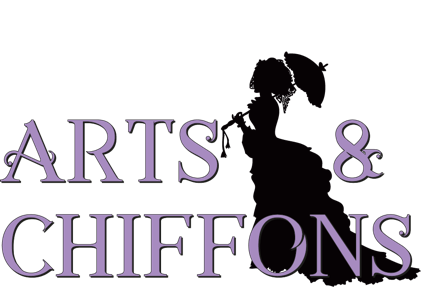 BULLETIN D’ADHESIONM., Mme, Mlle………………………………………………………………….Prénom……………………………………………Date de naissance ………………………………Noms des autres membres de la famille suivis de l’année de naissance:………………………………………..………………………………………..…………………………………………..Adresse……………………………………………………………………………………………………………………………………… CP…………………………………..Ville………………………………….E-mail…………………………………………………………………………..TéléphoneEn adhérant à l’association »Arts et Chiffons », je m’engage à respecter ses statuts et son règlement intérieur remis lors d mon adhésion. A Chatou,le Signature du Président                                                                   Signature de l’adhérentou de son représentant			